贺  兰  县教育工会联合会文件贺教工发〔2020〕1号★关于转发银川市总工会《关于进一步规范按期换届工作的通知》的通知各中小学、幼儿园：    根据银川市总工会《关于进一步规范工会按期换届工作的通知》的要求，现将贺兰县总工会《关于转发银川市总工会<关于进一步规范按期换届工作的通知>的通知》转发给你们，请各校认真领会文件精神，严格按照文件要求认真贯彻落实，安排专人做好工会换届工作，并将市总文件中附件2的表格电子版于4月2日下午18:00点前发送至以下邮箱。联系人：陈艳荣     联系电话：8064769邮  箱：627078463@qq.com附件：《关于转发银川市总工会<关于进一步规范按期换届工作的通知>的通知》（贺工发〔2020〕8号）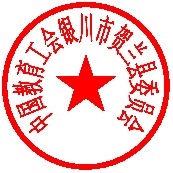   贺兰县教育工会联合会                                    2020年4月2日（此件公开发布）